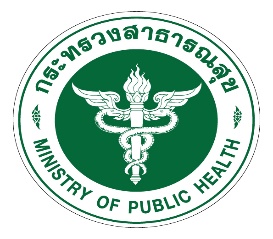 เอกสารประกอบการคัดเลือกบุคคลเพื่อแต่งตั้งให้ดำรงตำแหน่ง(กรณีการย้าย โอน และเลื่อน ตำแหน่งประเภททั่วไป)ของ..............................................................(ชื่อ/สกุล).............................................................ตำแหน่ง.................................ตำแหน่งเลขที่........................................................................................(ส่วนราชการ)....................................................เพื่อแต่งตั้งให้ดำรงตำแหน่ง............................ ตำแหน่งเลขที่..................................................................................(ส่วนราชการ)..............................................  แบบฟอร์มการย้าย โอน และเลื่อน ตำแหน่งประเภททั่วไป                                                                           -2--2--4--3-                               -3ตอนที่ 1 ข้อมูลเบื้องต้นของผู้ขอรับการคัดเลือกชื่อ............................................................................................................................................................ตำแหน่ง (ปัจจุบัน)........................................................................ตำแหน่งเลขที่.....................................ส่วนราชการ..............................................................................................................................................................................................................................................................................................................ดำรงตำแหน่งนี้เมื่อ....................................................อัตราเงินเดือนปัจจุบัน..........................................ขอรับการคัดเลือกเพื่อแต่งตั้งให้ดำรงตำแหน่ง...............................................ตำแหน่งเลขที่...................ส่วนราชการ.............................................................................................................................................................................................................................................................................................................ประวัติส่วนตัว (จาก ก.พ. 7)เกิดวันที่........................เดือน............................................พ.ศ. ......................อายุราชการ..................ปี...................เดือนประวัติการศึกษาคุณวุฒิและวิชาเอก                   ปีที่สำเร็จการศึกษา                    สถาบัน.............................................    .............................................    .........................................................................................................    .............................................    .........................................................................................................    .............................................    ............................................................ .............................................    .............................................    .........................................................................................................    .............................................    ............................................................ประวัติการรับราชการ (จากเริ่มรับราชการจนถึงปัจจุบัน ให้แสดงเฉพาะกรณีที่เลื่อนระดับที่สูงขึ้นแต่ละระดับและการเปลี่ยนแปลงตำแหน่งในสายงานและการเปลี่ยนแปลงส่วนราชการ)วัน เดือน ปี                     ตำแหน่ง               อัตราเงินเดือน                 สังกัด................................    ................................    ............................       .................................................................................    ................................    ............................       .................................................................................    ................................    ............................       .................................................................................    ................................    ............................       ................................................. ................................    ................................    ............................       .................................................................................    ................................    ............................       ..................................................ตอนที่ 3 รายงานผลการคัดเลือก